ریاست محترم دانشگاه /دانشکده علوم پزشکی و خدمات بهداشتی درمانی کشور .......با اهدای سلام     احتراماً، با توجه به صدور دادنامه شماره  1897-1899 مورخ 4/10/1397 از سوی هیات محترم عمومی دیوان عدالت اداری، برخورداری مشمولین قانون ارتقاء بهره وری کارکنان بالینی نظام سلامت و آیین نامه اجرایی آن از دادنامه، منوط به رعایت موارد ذیل می باشد. بدیهی است در صورت عدم اجرای مفاد این بخشنامه امکان برخورداری مشمول از مفاد قانون وآیین نامه میسر نخواهد بود. نظارت بر اجرای مفاد این بخشنامه مستقیماً بر عهده رییس دانشگاه است.میزان ساعت کار کارکنان مشمول قانون ارتقاء بهره وری کارکنان بالینی نظام سلامت و آیین نامه اجرایی آن 44 ساعت در هفته می باشد که با توجه به شرایط مندرج در ماده 2 آیین نامه اجرایی مورد اشاره بر اساس دستورالعمل مربوطه حداکثر تا هشت ساعت در هفته تقلیل می یابد. مزایای قانون فوق الذکر و آیین نامه اجرایی آن صرفاً شامل شاغلینی است که در یکی از بخش های دولتی یا غیر دولتی به کار بالینی در یکی از رشته های شغلی مندرج در قانون ارتقاء بهره وری کارکنان بالینی نظام سلامت و  آیین نامه اجرایی آن اشتغال داشته و حایز سایر شرایط قانونی مندرج در قانون مورد اشاره و آیین نامه جهت برخورداری از مزایای مربوطه  به تشخیص دستگاه محل می باشند.  مشمولینی مجاز به برخورداری از مزایای قانون و آیین نامه اجرایی آن می شوند که در هر نوبت کاری بیش از دوازده ساعت متوالی خدمت ننمایند. مشمولین برخوردار از مزایای قانون و آیین نامه اجرایی آن، وفق تعهدنامه ای که پیوست این بخشنامه ابلاغ می گردد متعهد به انجام خدمت در یک بخش (صرفاً یک بخش دولتی یا یک بخش خصوصی) خواهند بود.سقف ساعت اضافه کاری مشمولین مورد اشاره 80 ساعت در ماه می باشد.  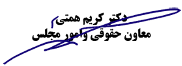 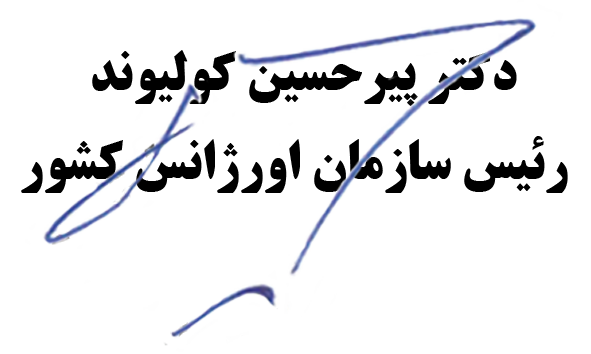 رونوشت:جناب آقای تقوی نژاد معاون محترم توسعه مدیریت و منابع جهت استحضارجناب آقای دکتر داودی مشاور محترم وزیر و مدیر حوزه وزارتی جهت استحضار